DIPLOMATIC CAR FOR SALE(from the Embassy of the Republic of Poland)BMW 730LI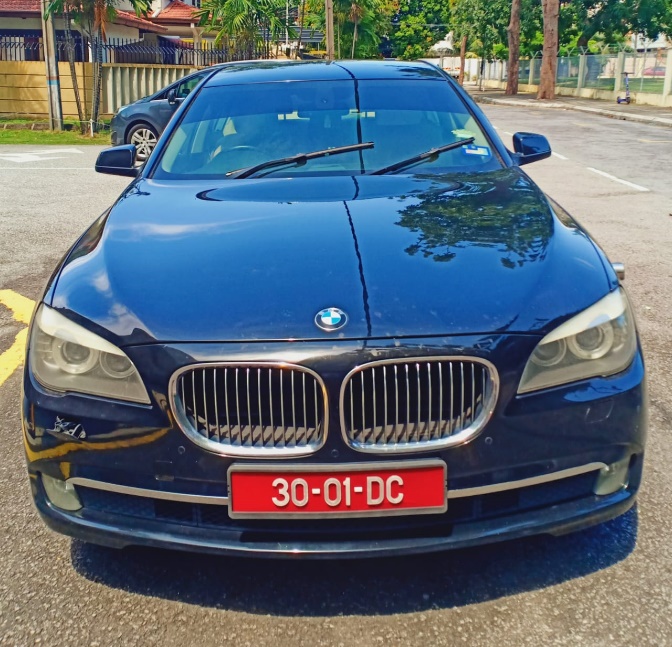 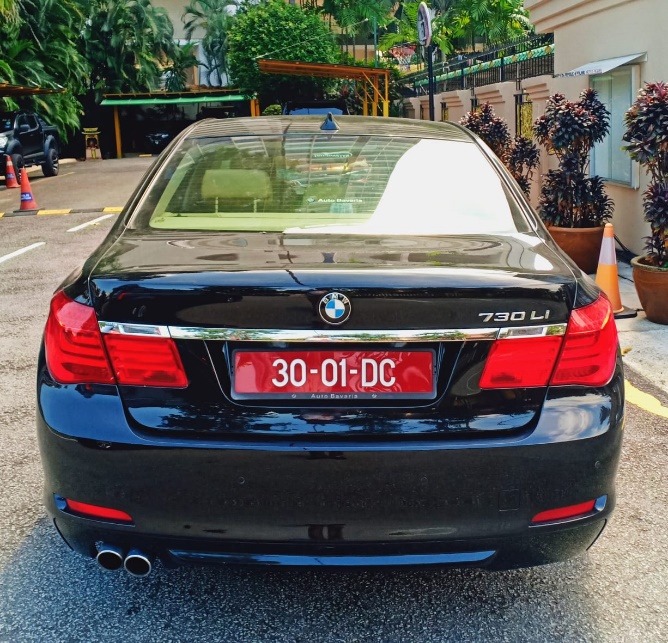 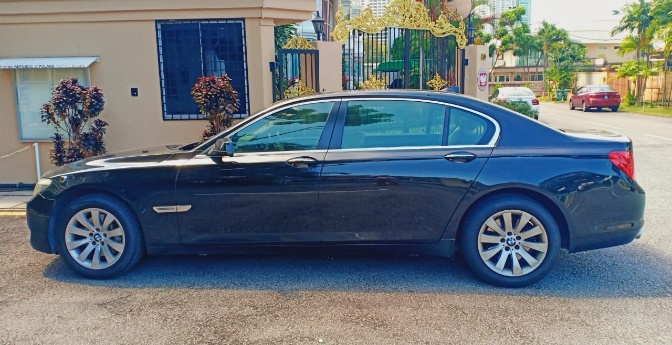 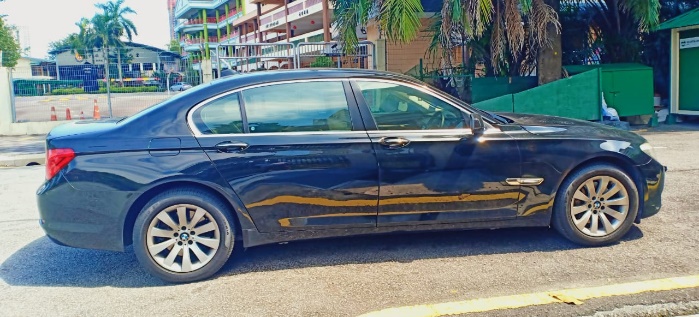 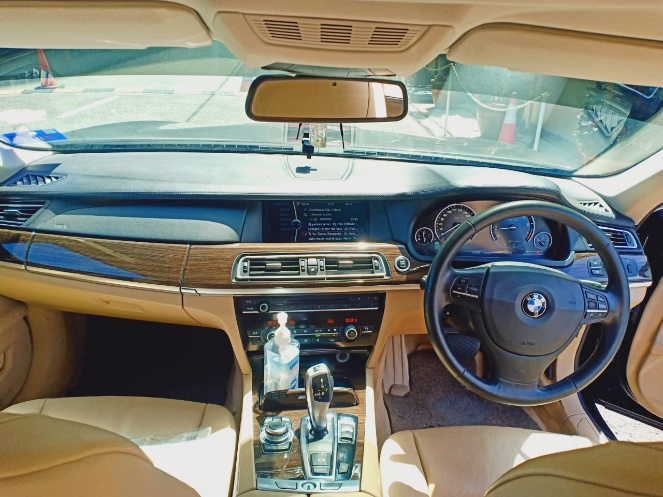 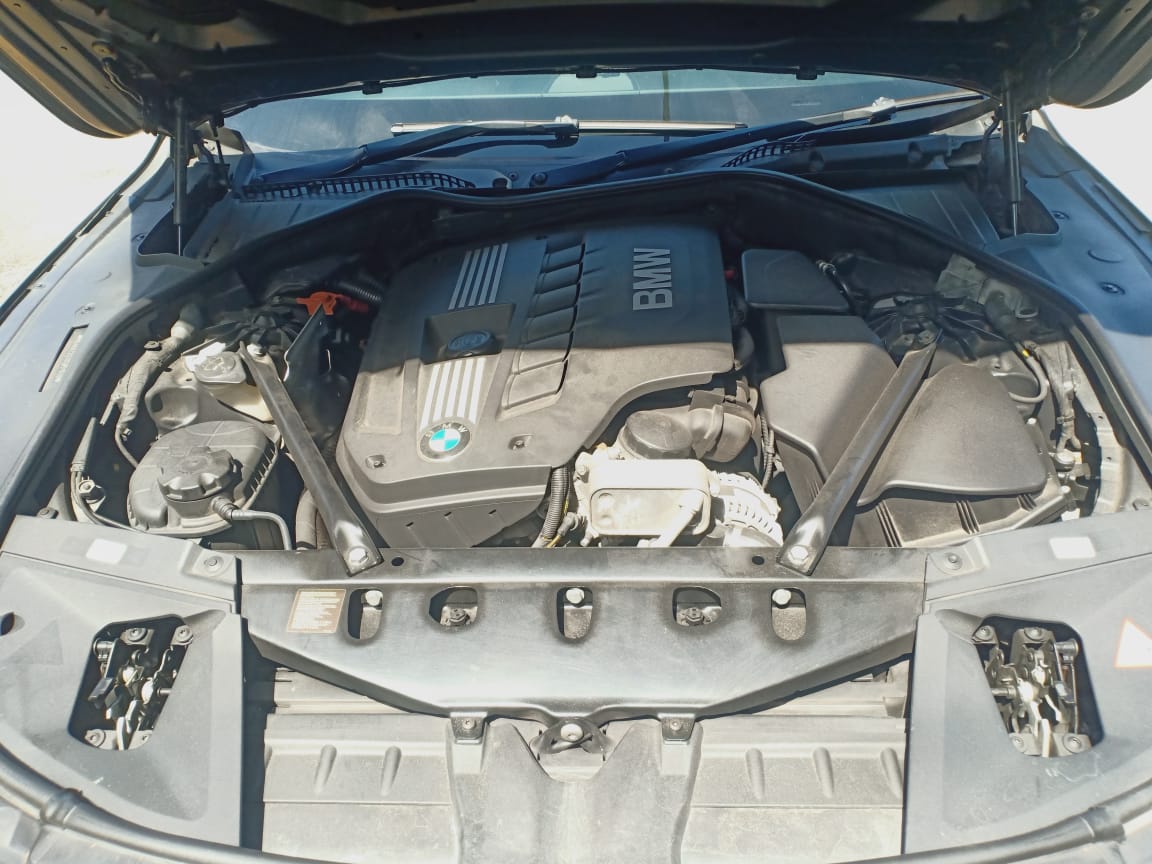 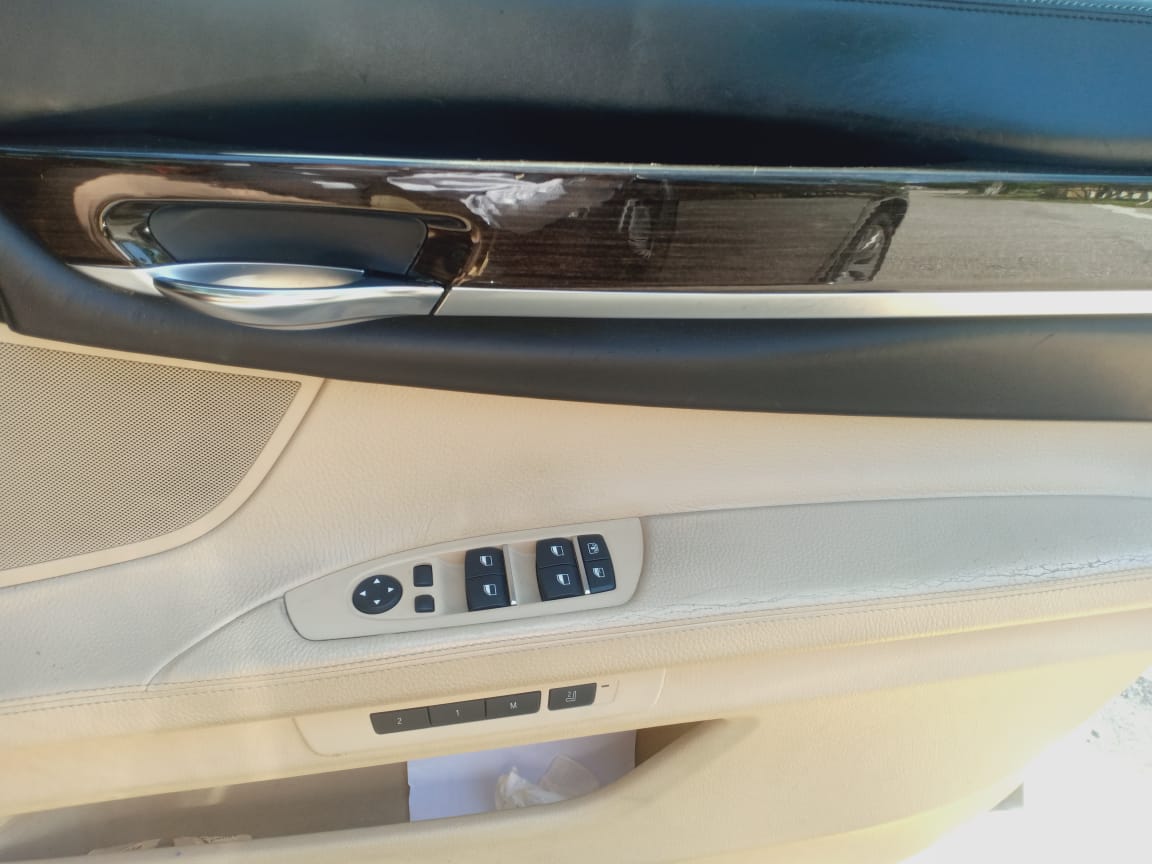 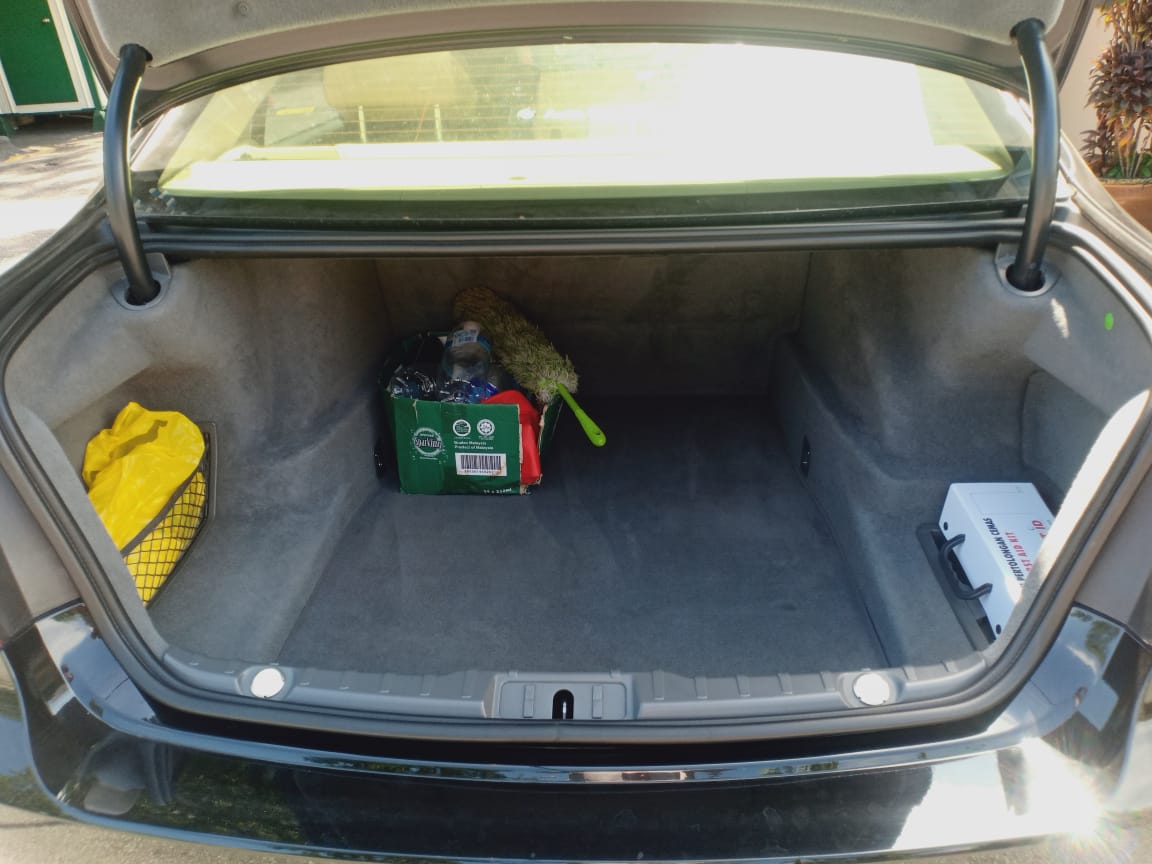 - Year of manufacture: 2011- Mileage: 155 102 km   - Engine:    2996 cm3       - Gearbox: automatic- Colour: black - The car vibrates when speeding up - probably due to a gearbox malfunction. The starting price was reduced by the estimated cost of repairing the malfunction. Besides the above mentioned issue the vehicle is well-maintained and regularly serviced.                          Starting price: RM 46 000.00Please contact us if you are interested!e-mail: urszula.bilska@msz.gov.plmobile: +60 12 645 19 50